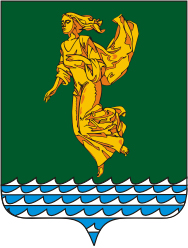 Руководствуясь Федеральным законом от 06.10.2003 года № 131-ФЗ «Об общих принципах организации местного самоуправления в Российской Федерации», Уставом Ангарского городского округа, Дума Ангарского городского округаРЕШИЛА:Внести изменение в Положение о  собраниях, конференциях граждан (собраниях делегатов) в Ангарском городском округе, утвержденное решением Думы Ангарского городского муниципального образования от 28.10.2015 года № 114-08/01рД, далее – решение, изложив его в новой редакции согласно приложению № 1 к настоящему решению.2.	Настоящее решение вступает в силу после его официального опубликования.3. Опубликовать настоящее решение в газете «Ангарские ведомости».Председатель ДумыАнгарского городского округа                                                                            А.А. ГородскойИсполняющий полномочиямэра Ангарского городского округа                                                                     А.С. СафроновПриложение №1к решению Думы Ангарского городского округаот 29.06.2022№ 199-35/02рДПОЛОЖЕНИЕО СОБРАНИЯХ, КОНФЕРЕНЦИЯХ ГРАЖДАН (СОБРАНИЯХ ДЕЛЕГАТОВ) В АНГАРСКОМ ГОРОДСКОМ ОКРУГЕ Статья 1. Общие положения1. Настоящее Положение о собраниях, конференциях граждан (собраниях делегатов) в Ангарском городском округе (далее – Положение) разработано в соответствии с Конституцией Российской Федерации, Федеральным законом от 06.10.2003 года № 131-ФЗ «Об общих принципах организации местного самоуправления в Российской Федерации», Уставом Ангарского городского округа и регулирует порядок назначения и проведения собраний граждан, конференций граждан (собраний делегатов), полномочия собрания граждан, порядок избрания делегатов конференции граждан (собрания делегатов) в Ангарском городском округе.2. В настоящем Положении используются следующие понятия:1) собрание граждан – это форма реализации прав граждан Ангарского городского округа на  непосредственное осуществление местного самоуправления и участие в осуществлении местного самоуправления в Ангарском городском округе на принципах законности и добровольности путем обсуждения вопросов местного значения, информирования граждан о деятельности органов местного самоуправления и должностных лиц органов местного самоуправления Ангарского городского округа, обсуждения вопросов внесения инициативных проектов и их рассмотрения, место жительства которых расположено в границах Ангарского городского округа.2) конференция граждан (собраний делегатов) – это форма участия граждан в осуществлении полномочий собрания граждан.Конференции граждан (собраний делегатов)  проводятся в случае, если общее число граждан, имеющих право на участие, превышает 250 человек, либо при невозможности проведения собрания вследствие отсутствия соответствующего помещения, способного вместить граждан;3) инициативный проект – проект, предусматривающий реализацию мероприятий, имеющих приоритетное значение для граждан Ангарского городского округа или его части, по решению вопросов местного значения или иных вопросов, право решения которых предоставлено органам местного самоуправления Ангарского городского округа.3. В собрании, конференции граждан имеют право участвовать граждане Ангарского городского округа, проживающие на территории Ангарского городского округа и достигшие 16-летнего возраста.Каждый гражданин, участвующий в собрании, конференции граждан, имеет один голос.Граждане, признанные судом недееспособными, а также граждане, содержащиеся в местах лишения свободы по приговору суда, не вправе участвовать  в собраниях, конференциях граждан.4. Расходы, связанные с подготовкой и проведением собрания, конференции граждан, производятся за счет местного бюджета в случае проведения по инициативе Думы Ангарского городского округа, мэром Ангарского городского округа.5. Расходы, связанные с подготовкой и проведением собрания, конференции граждан по инициативе граждан, производятся за счет средств лиц, выдвинувших инициативу проведения собрания, конференции граждан.6. Настоящее Положение не распространяется на собрания и конференции граждан, проводимые территориальными общественными самоуправлениям. Собрания и конференции граждан, проводимые территориальными общественными самоуправлениями, проводятся в соответствии с положением о территориальном общественном самоуправлении в Ангарском городском округе.7. Собрания, конференции граждан проводятся как в границах Ангарского городского округа, так и в пределах границ следующих территорий Ангарского городского округа:1) населенного пункта;2) части населенных пунктов (микрорайоны, кварталы, дворы, дворовые территории многоквартирных домов, территории общего пользования).8. На одном собрании, конференции граждан возможно обсуждение нескольких инициативных проектов.Статья 2. Инициатива проведения собрания, конференции гражданСобрание, конференция граждан проводятся по инициативе:1) граждан, проживающих на территории Ангарского городского округа;2) Думы Ангарского городского округа;3) мэра Ангарского городского округа.Статья 3. Назначение собрания, конференции граждан1. В случае, если инициатором проведения собрания, конференции граждан является гражданин, проживающий на территории Ангарского городского округа, или Дума Ангарского городского округа, решение о назначении собрания, конференции граждан принимается Думой Ангарского городского округа.2. В случае, если инициатором проведения собрания, конференции граждан является мэр Ангарского городского округа, решение о назначении собрания, конференции граждан принимается мэром Ангарского городского округа.3. Решение о назначении собрания, конференции граждан оформляется в виде правового акта органа, уполномоченного принимать указанное решение.4. В правовом акте о назначении собрания, конференции граждан указываются:1) вопросы местного значения, предлагаемые для обсуждения на собрании, конференции граждан, предложения об информировании граждан о деятельности органов местного самоуправления Ангарского городского округа и должностных лиц органов местного самоуправления Ангарского городского округа, обсуждения вопросов внесения инициативных проектов и их рассмотрения (далее - тема собрания, конференции граждан);2) дата, время и место проведения собрания, конференции граждан;3) порядок избрания делегатов на конференцию (в случае назначения конференции граждан (собрания делегатов), в порядке определенном настоящим Положение;4) инициатор проведения собрания, конференции граждан, предусмотренный статьей 2 настоящего Положения (далее –  инициатор проведения собрания, конференции граждан);5) ответственный представитель от инициатора проведения собрания, конференции граждан за подготовку собрания, конференции граждан, определенный в порядке, предусмотренном статьей 6 настоящего Положения (далее – организатор собрания, конференции граждан);6) иные вопросы подготовки и проведения собрания, конференции граждан, предусмотренные настоящим Положением.5. Правовой акт о назначении собрания, конференции граждан подлежит официальному опубликованию не позднее чем за 5 дней до дня проведения собрания, конференции граждан.Статья 4. Порядок внесения гражданами Ангарского городского округа инициативы проведения собрания, конференции граждан1. Граждане Ангарского городского округа инициируют проведение собрания, конференции граждан (далее – инициативная группа граждан) посредством внесения в Думу Ангарского городского округа инициативы о проведении собрания, конференции граждан, оформленной в форме заявления (далее – инициатива граждан), с приложением подписей не менее 100 граждан Ангарского городского округа, проживающих на территории Ангарского городского округа и достигших 16-летнего возраста.Инициатива граждан должна быть подписана всеми членами инициативной группы граждан.2. В инициативе граждан указываются:1) тема собрания, конференции граждан;2) обоснование необходимости проведения собрания, конференции граждан;3) фамилии, имена и отчества (последнее – при наличии), даты рождения, адреса места жительства, серии и номера паспортов, контактные телефоны, подписи всех членов инициативной группы граждан (не менее 5 человек), а также согласия на обработку персональных данных в соответствии с Федеральным законом от 27.07.2006 года № 152-ФЗ «О персональных данных».3. В случае внесения инициативной группой граждан инициативы граждан о проведении конференции граждан в ней необходимо дополнительно указать:1) дату, время и место проведения собраний по выборам делегатов на конференцию;2) норму представительства делегатов на конференцию;3) территорию, на которой будет проводиться собрание по выборам делегатов на конференцию.4. К инициативе граждан прилагаются:1)  протокол первого заседания инициативной группы граждан;2) итоговый протокол инициативной группы граждан о результатах сбора подписей с пронумерованными и прошнурованными подписными листами.Подписи в поддержку инициативы граждан собираются на подписных листах, где указываются: фамилия, имя, отчество (последнее - при наличии), дата рождения, серия и номер паспорта, адрес места жительства, подпись и дата ее внесения, а также согласие на обработку персональных данных в соответствии с Федеральным законом от 27.07.2006 года № 152-ФЗ «О персональных данных». Каждый подписной лист должен содержать цель сбора подписей (указывается тема собрания, конференции граждан в соответствии с частью 1 статьи 29 Федерального закона от 06.10.2003 года № 131-ФЗ «Об общих принципах организации местного самоуправления в Российской Федерации»).5. К инициативе граждан дополнительно могут прилагаться информационные, аналитические материалы, иные документы и материалы, относящиеся к теме собрания, конференции граждан.Статья 5. Порядок рассмотрения Думой Ангарского городского округа инициативы граждан 1. Инициатива граждан, внесенная в Думу Ангарского городского округа в порядке, определенном статьей 4 настоящего Положения, в срок, установленный частью 2 статьи 23 Регламента Думы Ангарского городского округа, рассматривается на очередном заседании Думы Ангарского городского округа. В случае внесения инициативы граждан по истечении указанного срока инициатива граждан рассматривается на следующем очередном заседании Думы Ангарского городского округа. При рассмотрении Думой Ангарского городского округа инициативы граждан на заседании вправе присутствовать  не более 5 членов инициативной группы граждан в порядке, предусмотренном Регламентом Думы Ангарского городского округа.2. По результатам рассмотрения инициативы граждан Дума Ангарского городского округа принимает решение о назначении собрания, конференции граждан либо об отказе в назначении собрания, конференции граждан с указанием причин отказа, закрепленных в части 3 настоящей статьи.3. Дума Ангарского городского округа отказывает в проведении собрания, конференции граждан в следующих случаях:1) не соблюден порядок внесения инициативы граждан;2) вопрос (вопросы), предложенный (предложенные) к обсуждению на собрании, конференции граждан, не относится (относятся) к вопросам местного значения Ангарского городского округа либо информация, предложенная к обсуждению на собрании, конференции граждан, не относится к деятельности органа местного самоуправления Ангарского городского округа и должностных лиц органов местного самоуправления Ангарского городского округа, либо является информацией ограниченного доступа;3) вопрос (вопросы), предложенный (предложенные) на обсуждение собрания, конференции граждан, ранее были предметом обсуждения собрания, конференции граждан и с момента проведения такого собрания прошло менее трех месяцев.4. Решение Думы Ангарского городского округа о назначении собрания, конференции граждан либо об отказе в назначении собрания, конференции граждан направляется аппаратом Думы Ангарского городского округа инициативной группе граждан не позднее 10 рабочих дней со дня его вступления в силу в порядке, определенном Уставом Ангарского городского округа.Статья 6. Порядок организации собрания, конференции граждан1. Подготовку и проведение собрания, конференции граждан обеспечивает организатор собрания, конференции граждан.2. Организатором собрания, конференции граждан, назначаемых Думой Ангарского городского округа по инициативе Думы Ангарского городского округа, является постоянная комиссия Думы Ангарского городского округа по регламенту, депутатской этике и местному самоуправлению либо специально созданная в соответствии с регламентом Думы, положением  о комиссии Думы временная комиссия или рабочая группа.3. Организатором собрания, конференции граждан, назначаемых мэром Ангарского городского округа, является отраслевой (функциональный) орган администрации Ангарского городского округа либо рабочая комиссия (группа). Порядок создания и деятельности рабочей комиссии (группы) определяется постановлением администрации Ангарского городского округа.4. Организатором собрания, конференции граждан, назначаемых Думой Ангарского городского округа по инициативе граждан Ангарского городского округа, является инициативная группа граждан.5. Организатор собрания, конференции граждан:1) формирует проект повестки собрания, конференции граждан.В повестку дня собрания, конференции граждан включаются вопросы, указанные в правовом акте о назначении собрания, конференции граждан;2) определяет перечень представителей органов местного самоуправления Ангарского городского округа, специалистов, экспертов и иных лиц, приглашаемых для выступлений на собрании, конференции граждан;3) решает иные вопросы организации собрания, конференции граждан, установленные настоящим Положением.Статья 7. Порядок проведения собрания граждан1. До начала проведения собрания граждан в месте проведения организатор собрания, конференции граждан осуществляет  регистрацию граждан, желающих принять участие и имеющих в соответствии с частью 3 статьи 1 настоящего Положения право на участие  в собрании граждан (далее – участник), с указанием фамилии, имени, отчества (последнее - при наличии), даты рождения и адреса регистрации участника «под подпись» в регистрационном листе (далее – регистрационный лист участников).Участники при регистрации также дают согласие на обработку персональных данных в соответствии с Федеральным законом от 27.07.2006 года № 152-ФЗ «О персональных данных».2. Собрание граждан открывает организатор собрания, конференции граждан.3. После оглашения итогов регистрации организатор собрания, конференции граждан ставит на обсуждение вопрос об избрании из числа участников председателя и секретаря и проводит открытое голосование.Председатель и секретарь приступают к исполнению своих обязанностей немедленно после избрания.4. После избрания председателя и секретаря собрание граждан утверждает повестку дня, сформированную организатором собрания, конференции граждан.5. Председатель при проведении собрания граждан:1) осуществляет общее руководство работой собрания граждан;2) объявляет собрание граждан правомочным или выносит решение о его переносе из-за отсутствия кворума;3) осуществляет иные функции, непосредственно связанные с ведением собрания граждан.6. Секретарь при проведении собрания граждан:1) ведет и оформляет протокол собрания граждан;2) осуществляет запись желающих выступить;3) регистрирует вопросы и заявления;4) организует сбор и передачу председателю письменных вопросов к докладчикам, справок, заявлений и иных документов;5) оказывает организационную помощь председателю, выполняет его поручения;6) осуществляет иные функции, вытекающие из обязанностей секретаря по организационному обеспечению собрания граждан и делопроизводству.7. Собрания граждан проводятся публично, на них вправе присутствовать должностные лица органов местного самоуправления Ангарского городского округа, представители средств массовой информации и иные заинтересованные лица.Должностные лица органов местного самоуправления Ангарского городского округа, представители средств массовой информации, специалисты, эксперты и иные граждане, приглашенные для выступления на собрании граждан, не регистрируются в качестве участников и не участвуют в голосовании по вопросам, которые ставятся на голосование.8. По вопросам повестки дня на собрании граждан организуются прения. Перед проведением голосования по соответствующему вопросу докладчику и содокладчику по их просьбе должно быть предоставлено право выступления.Статья 8. Порядок проведения конференций граждан (собраний делегатов)1. Конференции граждан (собрания делегатов) проводятся в порядке, определенном  статьей 7 настоящего Положения, с учетом особенностей проведения конференций граждан (собраний делегатов), предусмотренных настоящей статьей.2. Норма представительства делегатов на конференцию граждан (собрание делегатов) устанавливается организатором собрания, конференции граждан с учетом численности граждан, имеющих право на участие в конференции (собраний делегатов).3. Делегат может представлять интересы не более 50 граждан, проживающих на соответствующей территории Ангарского городского округа.4. Выборы делегатов на конференцию осуществляются на собраниях граждан, проводимых в порядке, установленном статьей 7 настоящего Положения.5. Выборы считаются состоявшимися, если в голосовании приняли участие более половины граждан, достигших 16-летнего возраста и проживающих на соответствующей территории Ангарского городского округа, от которой делегируется кандидат в делегаты, и большинство из них поддержало выдвинутую кандидатуру.6. Если выдвинуто несколько кандидатов в делегаты, то избранным считается кандидат, набравший наибольшее число голосов от числа принявших участие в голосовании.7. Конференция граждан (собрание делегатов) является правомочной, если в нем приняло участие не менее 2/3 избранных на собрании делегатов.Статья 9. Итоги  собрания, конференции граждан1. Итоги  собрания, конференции граждан принимаются открытым голосованием большинством голосов от числа присутствующих на конференции граждан (собрании делегатов) и оформляются протоколом собрания, конференции граждан (далее – решения).2. В голосовании на собрании, конференции граждан принимают участие только участники.3. Протокол собрания, конференции граждан должен содержать указание на:1) количество участников;2) должностных лиц органов местного самоуправления Ангарского городского округа, фамилии, имена, отчество (последнее - при наличии) представителей средств массовой информации, специалистов, экспертов и иных граждан, приглашенных для выступления на собрании граждан;3) инициатора проведения собрания, конференции граждан;4) фамилии, имена и отчества (последнее - при наличии) организаторов собрания, конференции граждан;5) дату, время и место проведения собрания, конференции граждан;6) фамилии, имена и отчества (последнее - при наличии) председателя, секретаря;7) полную формулировку рассматриваемого вопроса (вопросов);8) фамилии, имена и отчества (последнее - при наличии) выступавших, краткое содержание выступлений по рассматриваемому вопросу (вопросам);9) итоги голосования по каждому вопросу (количество принявших участие в голосовании, количество «за», «против» и воздержались, полная формулировка принятого решения (решений).Протокол подписывается председателем и секретарем собрания, конференции граждан.4. К протоколу прилагаются материалы собрания, конференции граждан, регистрационные листы.5.  Протокол собрания, конференции граждан не позднее 10 рабочих дней со дня проведения собрания, конференции граждан подлежит опубликованию в периодическом печатном издании, определенном Уставом Ангарского городского округа (далее – официальное периодическое печатное издание).6. Собрание, конференция граждан могут принимать обращения к органам местного самоуправления Ангарского городского округа и должностным лицам органам местного самоуправления Ангарского городского округа, а также избирать лиц, уполномоченных представлять собрание, конференцию граждан во взаимоотношениях с органами местного самоуправления Ангарского городского округа и должностными лицами органов местного самоуправления Ангарского городского округа.7. Обращения, принятые собранием, конференцией граждан, подлежат обязательному рассмотрению органами местного самоуправления Ангарского городского округа и должностными лицами органов местного самоуправления Ангарского городского округа, к компетенции которых отнесено решение содержащихся в обращениях вопросов, после их опубликования в официальном периодическом печатном издании.По результатам рассмотрения решения орган местного самоуправления Ангарского городского округа и должностное лицо органа местного самоуправления Ангарского городского округа подготавливает письменный ответ  инициаторам проведения собрания, конференции граждан в сроки, установленные Федеральным законом от 02.05.2006 года № 59-ФЗ «О порядке рассмотрения обращений граждан Российской Федерации».Председатель ДумыАнгарского городского округа                                                                            А.А. ГородскойИсполняющий полномочия мэра Ангарского городского округа                                                                     А.С. СафроновИркутская областьДУМА Ангарского городского округа второго созыва 2020-2025 гг.РЕШЕНИЕ29.06.2022                                                                                                      № 199-35/02рД⌐                                                                  ¬ О внесении изменения в Положение о  собраниях, конференциях граждан (собраниях делегатов) в Ангарском городском округе, утвержденное решением Думы Ангарского городского муниципального образования от 28.10.2015 года № 114-08/01рД